Muziektherapie

Het was een vrolijke middag in de Ringvaart. Het thema “muziektherapie” werd 
ingevuld door twee enthousiaste dames, Carole Kroese en Elise Blesgraaf. Met 
kwinkslagen en een natuurlijk overwicht kregen zij de bezoekers mee in het 
zingen van vier canons. Kort werden deze  eerst ingestudeerd en toen 
gezamenlijk uitgevoerd.
De stemmen zijn duidelijk ongeoefend, maar het resultaat was fantastisch, 
iedereen zong zijn partij mee en had echt veel plezier.
Dit thema en soortgelijke onderwerpen, zoals dansen, wandelen, Tai Chi 
worden vaak door een vaste kern van bezoekers bezocht. Dat zijn voldoende 
bezoekers om met dit aanbod door te gaan, zo staat ook boxen op het 
programma in de nabije toekomst.
Het is  een aanrader voor de twijfelaars om ook naar het café te komen, als 
het programma om actie vraagt; elke  inspanning is er één en wat je ook 
doet, het is altijd goed. En je komt wellicht een manier van bewegen tegen 
die je nog nooit hebt gekend. Probeer het maar uit, daar is het voor 
bedoeld.
Deze muzikale uitstap leidt misschien tot de oprichting van een koor. De 
dames hebben dit meegenomen als een nieuw initiatief en wie weet wordt dit 
gerealiseerd.

Heeft u wensen of ideeën over de invulling van het programma van het 
Parkinson café, laat het ons weten. Het café is ervoor u.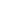 